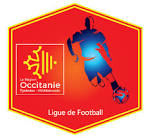 PLAN DE PERFORMANCE FEDERAL - FINALE DEPARTEMENTALE  U15Lundi 22 Octobre 2018 – PERPIGNAN Terrain synthétique J. LURCAT 14h30 à 17h30Pour faire suite aux détections de secteurs, voici la liste des joueurs retenus :ARGELES/ALBERESVERRECKEN Benoit  ASPRES FCIKEZOUHENE Quentin CANET EN ROUSSILLONMARTIN Joric – AKAKPO Carel – SERHANI Salman – DEVARGAS Mathis – SOUFI Kylian – MASSOT Mathis – NATHALIO Kounkay – MOULESSOUIGHA Bilal – HALILOU Zéïlani – KINGUE Benjamin – AUSSAT Johan – FAILLOUX Martin – FLAMME Enzo - SAINT GERMAIN Keny – HENON Thimothée – BENITEZ Alejo – LEMOINE Jules FC CERDAGNE FONT ROMEU CAPCIRLACAN MathisPERPIGNAN FC BAS VERNETLEGHMAR Ayman  PERPIGNAN OCBEJAOUI Mohamed – REDA Errebah – COLLIN Leivan – MADIH IsmaëlTOLGUI Adam – KONE Ali – EL BANANI Amine – PRADES ASGAILLARD AlbanLAURENTIN FCPECCHIA Giani FC SOLERIEN BAKKOUCHE Lucas – CAMPS Ethan – FC STEPHANOISMARTIN Killian - 	PUGLISI NicolasPour plus d’informations, Fabien OZUBKO au 06.10.84.48.60